Harvard University Teacher Education ProgramLesson Plan Format3-4-3√ is your learning objective worthwhile? √ Does it advance the Unit Goals?√ Have you explicitly considered content, skill and language pre-requisites and objectives?√ Why are you teaching this objective, in this way, to these students, at this time? √ Do you anchor the lesson to prior knowledge?√ is the purpose of the lesson clear to the students?√ Do you differentiate for language and learning needs?Auditory, visual and kinesthetic modalitiesIndependent, small and large group learning√ Do you make sure the students will be doing the heavy-lifting rather than you?√ Do you incorporate checks for student learning?√ Do you use visual and auditory cues?√  Are you getting the information you need to know where to start tomorrow?√  How does the homework build a bridge between what came before and what comes next. And how is it linked to the learning objectives?Harvard University Teacher Education ProgramLesson Reflection Format		What did I intend to teach?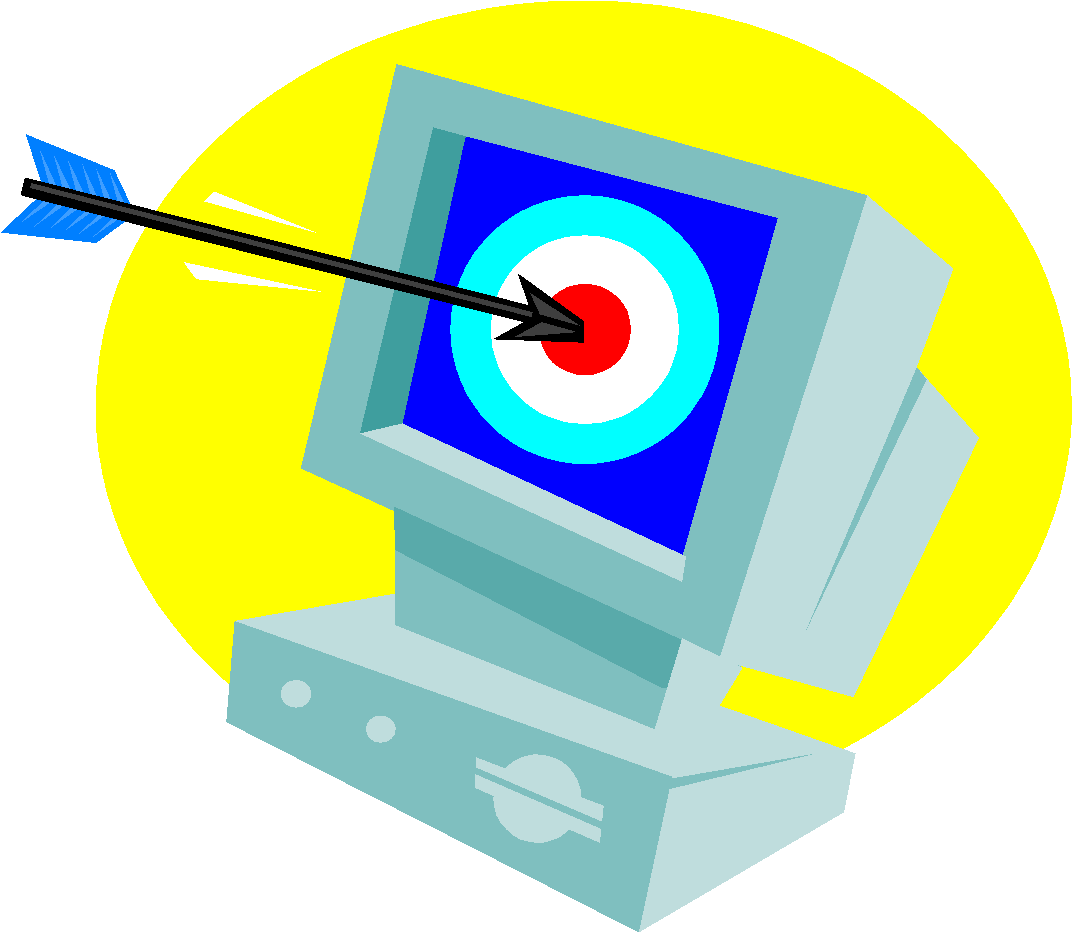 	What did the students learn?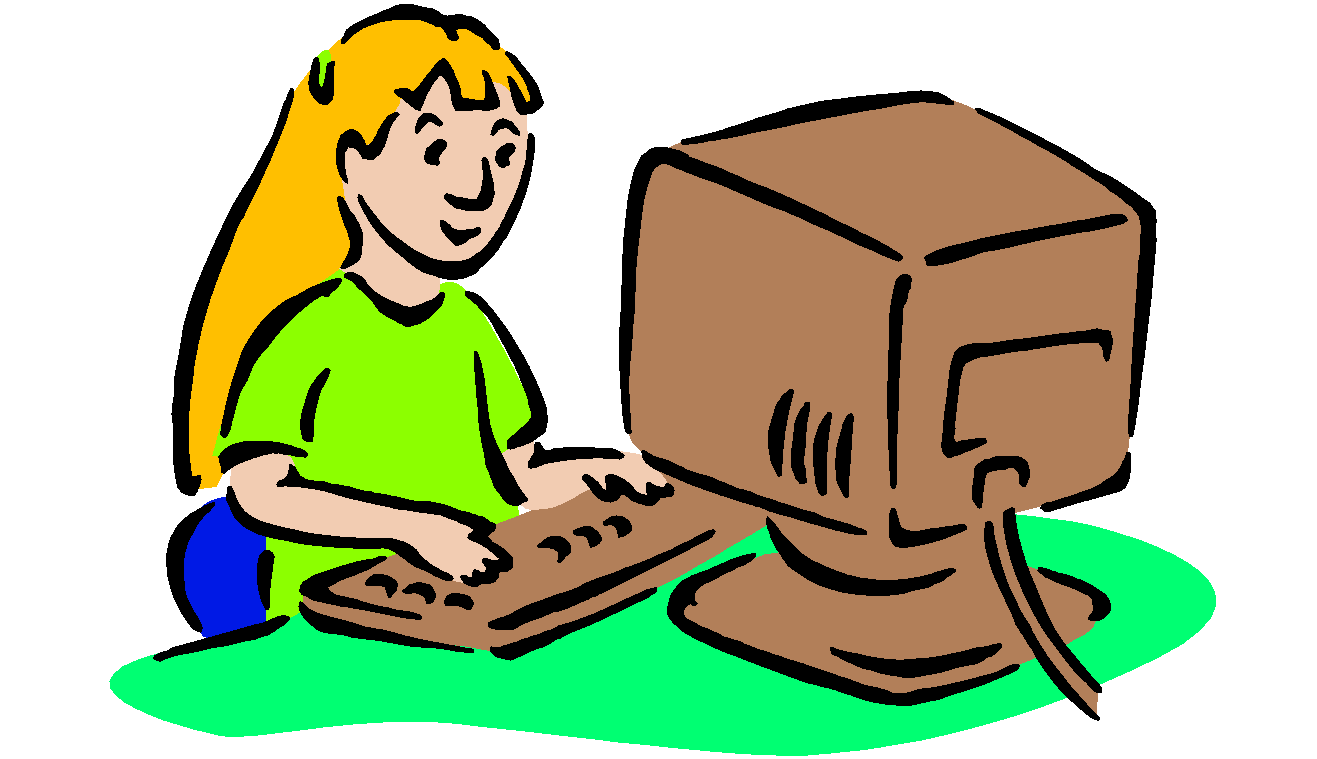    	How do I know they learned it?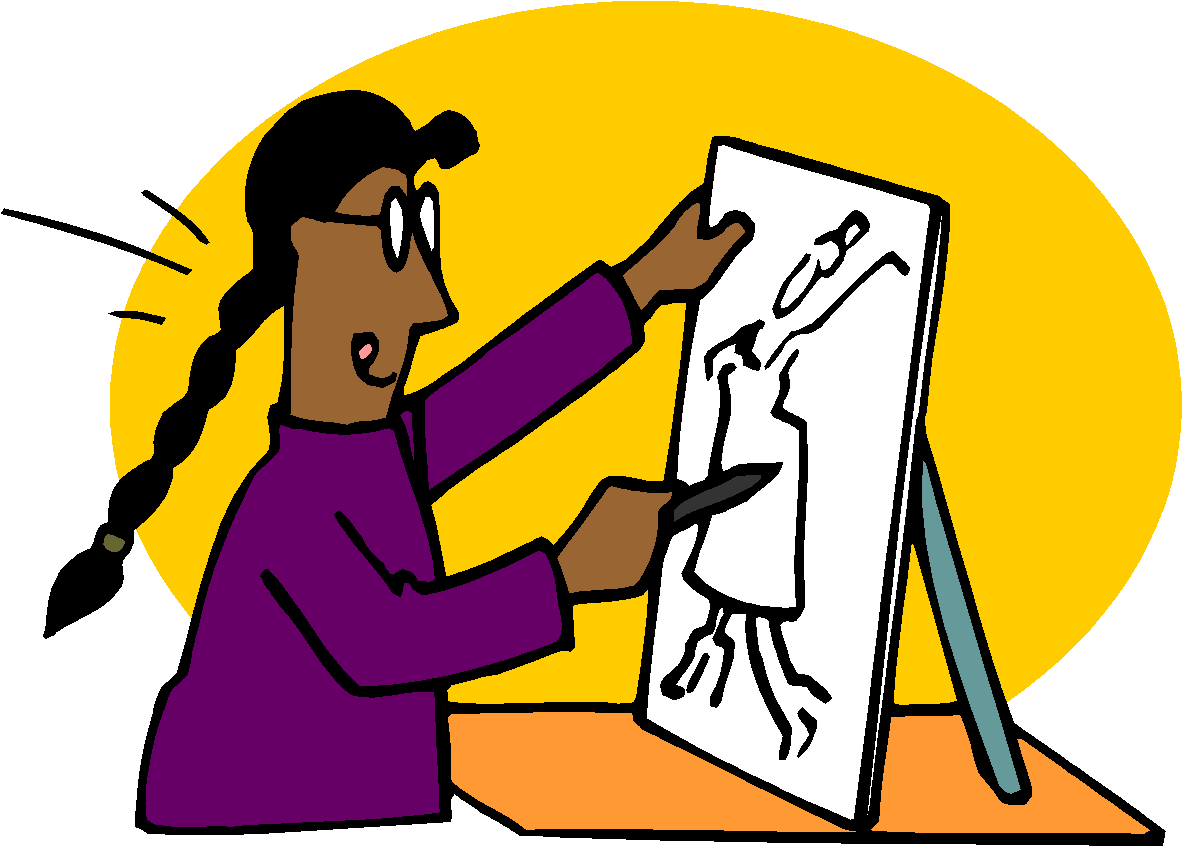   	What would I do differently next time?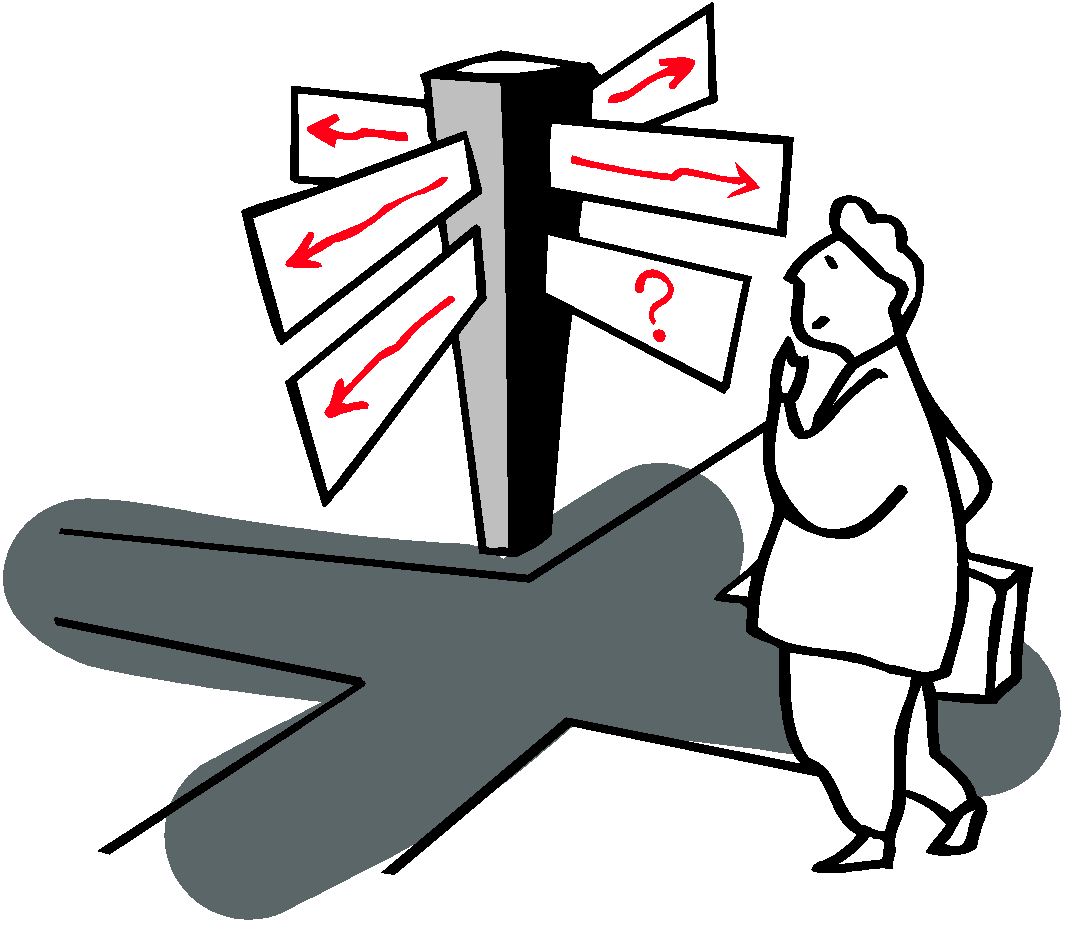 The Set-upUnit Goals: What broad goals or essential questions are driving this unit? The Set-upLearning Objective(s): What will students know and be able to do by the end of class that they didn’t know or couldn’t do when they came in?The Set-upMaterials: What do you need on hand for the lesson?The LessonThe Hook: How will you pique students’ interest?The LessonExploration: How will students explore the new concepts?The LessonPractice: How will students practice the new concepts?The LessonSummary: How will students review and solidify these concepts to be able to use this knowledge or skill?The CloseApplication: How will students incorporate the new concepts into prior knowledge and “make it their own”?The CloseAssessment: How will you and the students assess whether the learning objectives were met?The CloseThe Preview: How does this lesson lead to the next lesson? 